Attachment 2Affidavit to accompany a bid or proposal for the purchase of goods and services with a value of $50,000 or more in a calendar or fiscal year, pursuant to Connecticut General Statutes §§ 4a-81(a) and 4a-81(b).  For sole source or no bid contracts the form is submitted at time of contract execution. INSTRUCTIONS:If the bidder or Respondent(s) has entered into a consulting agreement, as defined by Connecticut General Statutes § 4a-81(b)(1):  Complete all sections of the form.  If the bidder or Respondent(s) has entered into more than one such consulting agreement, use a separate form for each agreement.  Sign and date the form in the presence of a Commissioner of the Superior Court or Notary Public.  If the bidder or Respondent(s) has not entered into a consulting agreement, as defined by Connecticut General Statutes § 4a-81(b)(1):  Complete only the shaded section of the form.  Sign and date the form in the presence of a Commissioner of the Superior Court or Notary Public.Submit completed form to the awarding State agency with bid or proposal.  For a sole source award, submit completed form to the awarding State agency at the time of contract execution.This affidavit must be amended if there is any change in the information contained in the most recently filed affidavit not later than (i) thirty days after the effective date of any such change or (ii) upon the submittal of any new bid or proposal, whichever is earlier.AFFIDAVIT:	[Number of Affidavits Sworn and Subscribed On This Day:  _____]I, the undersigned, hereby swear that I am a principal or key personnel of the or Respondent(s) awarded a contract, as described in Connecticut General Statutes § 4a-81(b), or that I am the individual awarded such a contract who is authorized to execute such contract.  I further swear that I have not entered into any consulting agreement in connection with such contract, except for the agreement listed below: __________________________________________		_______________________________________Consultant’s Name and Title								Name of Firm (if applicable)__________________		___________________		___________________Start Date					End Date					CostDescription of Services Provided:  ______________________________________________________________________________________________________________________________________________________________________________________________________________________________Is the consultant a former State employee or former public official?	   YES		   NOIf YES:	___________________________________		__________________________		Name of Former State Agency					Termination Date of EmploymentSworn as true to the best of my knowledge and belief, subject to the penalties of false statement.___________________________	___________________________________	__________________Printed Name of Bidder or Respondent(s)	Signature of Principal or Key Personnel	Date                                                      	___________________________________	___________________                                           		Printed Name (of above)						Awarding State AgencySworn and subscribed before me on this _______ day of ____________, 20___.___________________________________Commissioner of the Superior Courtor Notary Public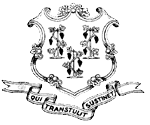 STATE OF CONNECTICUTCONSULTING AGREEMENT AFFIDAVIT